…………………………….. UNIVERSITYACADEMIC STAFF GRANT AGREEMENTThe part hereafter referred to as “institution”The other part hereinafter referred to as “beneficiary”Both of the parties have agreed on the conditions and annexes of the agreement as the basic parts of the agreement to perform the exchange mobility in the abovementioned university as planned and written above.  Annexes :Annex I	MEVLANA EXCHANGE PROGRAMME PROTOCOLAnnex II	ACADEMIC STAFF MOBILITY PROGRAMMEAnnex III	MEVLANA EXCHANGE PROGRAMME REGULATIONAnnex IV	MEVLANA PRINCIPLES AND PROCEDURESAnnex V	CERTIFICATE OF ATTENDANCE (After the mobility)Annex VI	FINAL REPORT FORM (After the mobility) CONDITIONSARTICLE 1 – THE AIM OF THE FINANCIAL SUPPORT1.1	The institution may pay the grant amount as determined by The Council of Higher Education to the beneficiary academic staff in the scope of MEVLANA exchange programme to carry out his/her mobility according to the Travel Expense Law no.6245. 1.2	The beneficiary receives the grant and accepts the conditions to carry out the academic staff mobility under his/her responsibility as defined in Annex-II 1.3	The beneficiary declares that s/he accepts the terms and conditions stated in this agreement1.4     	Every change regarding the conditions of the agreement will be done as written or annex formARTICLE 2 - DURATION2.1	The agreement goes in effect as soon as it is signed by the institution.2.2	The academic staff mobility starts on September 1 earliest, and ends on August 31 latest.ARTICLE 3 – FINANCIAL SUPPORT3.1	Within the scope of Mevlana Exchange Programme, travel allowance stated in the Travel Expense Law no.6245 may be paid to incoming and outgoing academic staff while travel allowance and additional course fees may be paid as stated in Travel Expense Law no.6245 and article 10 of the Law no.2547. CHE Executive Board is authorized to determine additional course fees due to the countries and titles. 3.2	Final payment in the scope of Mevlana Exchange Programme is calculated according to the duration of the mobility with regard to the Travel Expense Law no.6245. The beneficiary is obliged to submit a document (Certificate of Attendance) showing the starting and ending dates of the mobility.  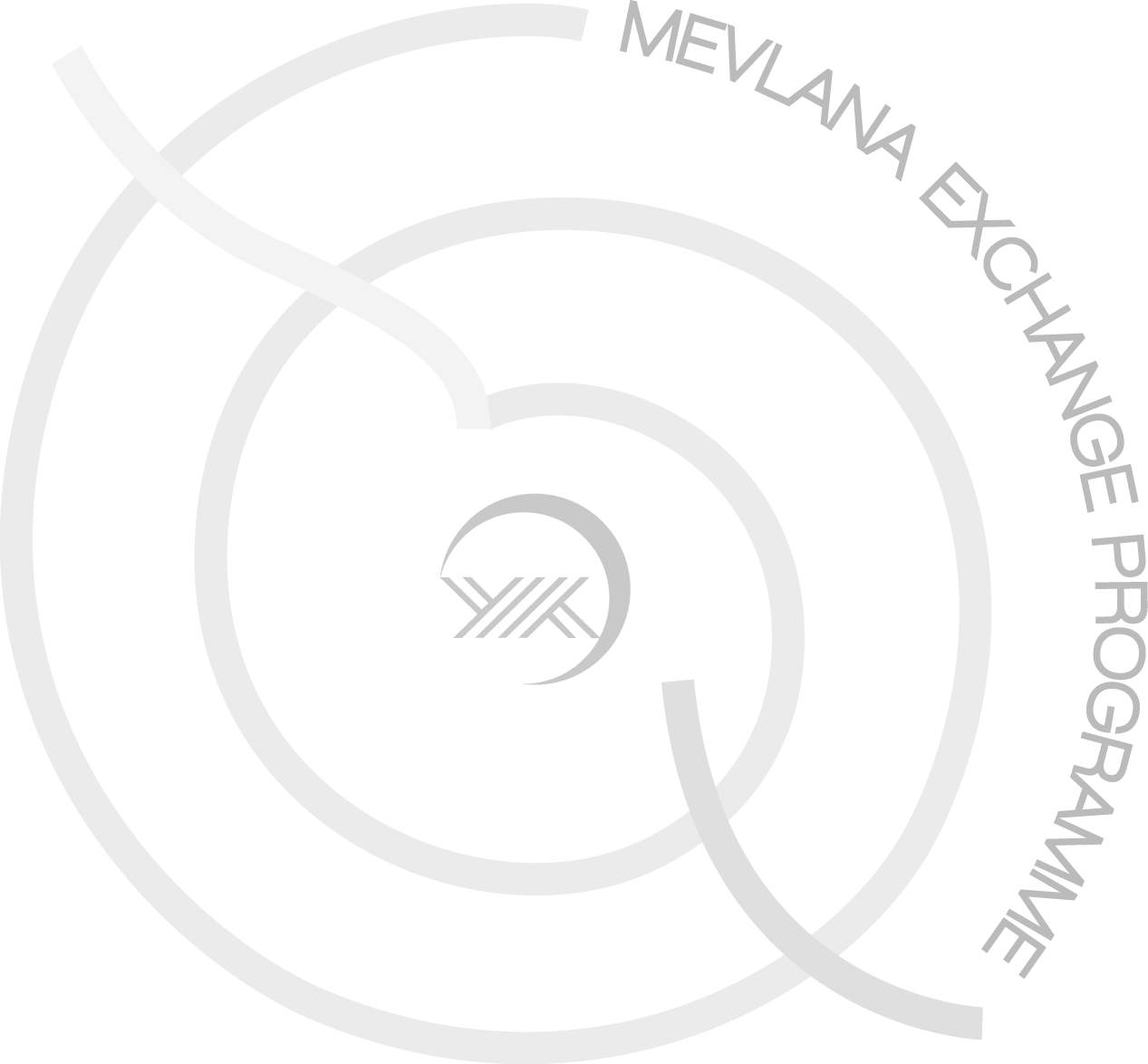 ARTICLE 4 – PAYMENT	4.1    The realized duration taking place in the certificate of attendance is considered in the payment process of the academic staff mobility in the scope of Mevlana Exchange Programme according to the Travel Expense Law no.6245. In determining the realized duration taking place in the certificate of attendance, the starting end ending dates of the mobility is also taken into account.ARTICLE 5 – BANK ACCOUNTThe payments are made to the student’s abovementioned bank account:SIGNATURES The Name of the Home InstitutionAdressThe Name of the Legal RepresentativePosition of the Legal RepresentativeThe Name of the Academic StaffFaculty and DepartmentContact InformationDuration of the planned mobility (week)The Name of the Host InstitutionName of the bankBank branchThe name of the account holderTC/YU NumberTotal bank account number (Branch Code-Bank Account Number)Beneficiary 

………………………………
Institution
…………………………………….SignatureSignaturePlacePlaceDate ……/……/……Date ……/……/……